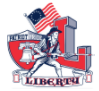 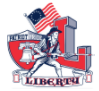 Today’s Date: 	Date of Assessment: 		Scoring Calibration: 	PLC:  			Standards Tested: RL1, RL2, W2		Unit: 1 – Response to LiteratureConditions for Administration: Teachers will be up and monitoring students during CSA.Make sure that students physically read and annotate the text.  Students are not allowed to use any notes or handouts (ie: sentence starters and transitions - for reference).Students are allowed to use tools (dictionary, thesaurus) if needed.Student responses will be handwritten.Students will have one class period (80 minutes total) to complete the reading and writing response (extra time will only be given for absences or as indicated in student’s individualized academic plans.Review prior:     yes      no           Special Ed Accommodations:  Students with 504 plans and/or testing accommodations will be allowed extra time, as needed.  Separate setting available as needed (teachers coordinate with SPED).Proficiency:  Students will handwrite responses in two clear paragraphs (intro & body).  The response will clearly identify a theme, provide reasons to support that theme, include sufficient evidence that is ranked and cited correctly, and students will demonstrate an ability to elaborate on and explain how the selected evidence supports and relates to the theme.  The writing must include sentence starters and use transitions, and incorporate varied sentence choices.  Additionally, the writing will have only minor punctuation, capitalization & grammar errors.  Smart Goal:  Based on the CSA responses written by students on 9/7, students will score “meets standard” (3) in each skill as indicated below:Date of Data Meeting:    (Not more than one week after the date of the assessment). Students will receive feedback, and skill building help, then will revise and resubmit their assessments. Follow-up data meeting (after revision) **copy of CSA is attached**RL2 W2RL2W2W2RL2 W2W2RL1  W2RL1 W2RL1 W2RL1   W2RL1 W2RL1  W2W2W2INTROINTROINTROINTROINTROBODYBODYBODYBODYBODYBODYORGORGDetermine themeCreate claims hookIVF + Summary thesisidentify evidenceRestate and Answer  questionCite evidenceExplain evidence paraphrase Explain evidence describe Explain evidence conclude effective transitionswriting has clear structure50%20%30%30%20%50%35%35%20%20%20%25%30%